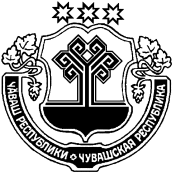 Об утверждении отчета об исполнении бюджета     Шимкусского      сельского поселения      Янтиковского       района за    первое  полугодие   2022         годаРуководствуясь статьей 264.2 Бюджетного кодекса Российской Федерации и статьей 41 Положения «О регулировании бюджетных правоотношений в Шимкусском сельском поселении Янтиковского района», утвержденного решением Собрания депутатов Шимкусского сельского поселения Янтиковского района от 17.11.2014   № 42/4  п о с т а н о в л я е т :1. Утвердить предлагаемый отчет об исполнении бюджета Шимкусского сельского поселения Янтиковского района за первое полугодие 2022 года (далее- отчет) согласно приложениям №№ 1-4.2. Направить отчет в Собрание депутатов Шимкусского сельского поселения Янтиковского района.Глава Шимкусского сельского поселения                                               А.В. ТрофимовПриложение 4к постановлению администрации Шимкусского сельского поселения Янтиковского районаот «15» июля 2022 г. № 48Источники финансирования дефицита бюджета Шимкусского сельского поселения Янтиковского района на  2022 годЧУВАШСКАЯ РЕСПУБЛИКА ЯНТИКОВСКИЙ РАЙОН  ЧĂВАШ РЕСПУБЛИКИТĂВАЙ РАЙОНĚАДМИНИСТРАЦИЯ ШИМКУССКОГО СЕЛЬСКОГОПОСЕЛЕНИЯ ПОСТАНОВЛЕНИЕ15 июля 2022 г.  №48 село ШимкусыТУРИКАС ТУШКИЛ ЯЛПОСЕЛЕНИЙĚНАДМИНИСТРАЦИЙĚЙЫШĂНУ15 июль 2022 ç. 48 №Турикас Тушкил ялěПриложение 1к постановлению администрации Шимкусского сельского поселения Янтиковского районаот «15» июля 2022 г. № 48Приложение 1к постановлению администрации Шимкусского сельского поселения Янтиковского районаот «15» июля 2022 г. № 48Доходы Шимкусского сельского поселения Янтиковского района по кодам видов доходов, подвидов доходов, классификации операций сектора государственного управления, относящихся к доходам бюджетов, за 2022 годДоходы Шимкусского сельского поселения Янтиковского района по кодам видов доходов, подвидов доходов, классификации операций сектора государственного управления, относящихся к доходам бюджетов, за 2022 годДоходы Шимкусского сельского поселения Янтиковского района по кодам видов доходов, подвидов доходов, классификации операций сектора государственного управления, относящихся к доходам бюджетов, за 2022 годДоходы Шимкусского сельского поселения Янтиковского района по кодам видов доходов, подвидов доходов, классификации операций сектора государственного управления, относящихся к доходам бюджетов, за 2022 год                                                                                                                                                   Единица измерения: руб.                                                                                                                                                   Единица измерения: руб.                                                                                                                                                   Единица измерения: руб.                                                                                                                                                   Единица измерения: руб.КодНаименование показателяУточненный план за отчетный периодИсполнение с начала годаКодНаименование показателяУточненный план за отчетный периодИтого00000000000000000000      Неизвестный вид дохода71 707,4100010000000000000000      НАЛОГОВЫЕ И НЕНАЛОГОВЫЕ ДОХОДЫ2 435 427,48717 227,4300010100000000000000        НАЛОГИ НА ПРИБЫЛЬ, ДОХОДЫ48 500,0023 742,5900010102000000000000          Налог на доходы физических лиц48 500,0023 742,5900010102010010000000 Налог на доходы физических лиц с доходов, источником которых является налоговый агент, за исключением доходов, в отношении которых исчисление и уплата налога осуществляются в соответствии со статьями 227, 227.1 и 228 Налогового кодекса Российской Федерации48 500,0023 701,1600010102030010000000 Налог на доходы физических лиц с доходов, полученных физическими лицами в соответствии со статьей 228 Налогового кодекса Российской Федерации41,4300010300000000000000        НАЛОГИ НА ТОВАРЫ (РАБОТЫ, УСЛУГИ), РЕАЛИЗУЕМЫЕ НА ТЕРРИТОРИИ РОССИЙСКОЙ ФЕДЕРАЦИИ495 800,00264 667,3000010302000000000000Акцизы по подакцизным товарам (продукции), производимым на территории Российской Федерации495 800,00264 667,3000010302231010000000Доходы от уплаты акцизов на дизельное топливо, подлежащие распределению между бюджетами субъектов Российской Федерации и местными бюджетами с учетом установленных дифференцированных нормативов отчислений в местные бюджеты (по нормативам, установленным федеральным законом о федеральном бюджете в целях формирования дорожных фондов субъектов Российской Федерации)223 000,00130 274,9800010302241010000000Доходы от уплаты акцизов на моторные масла для дизельных и (или) карбюраторных (инжекторных) двигателей, подлежащие распределению между бюджетами субъектов Российской Федерации и местными бюджетами с учетом установленных дифференцированных нормативов отчислений в местные бюджеты (по нормативам, установленным федеральным законом о федеральном бюджете в целях формирования дорожных фондов субъектов Российской Федерации)766,9100010302251010000000 Доходы от уплаты акцизов на автомобильный бензин, подлежащие распределению между бюджетами субъектов Российской Федерации и местными бюджетами с учетом установленных дифференцированных нормативов отчислений в местные бюджеты (по нормативам, установленным федеральным законом о федеральном бюджете в целях формирования дорожных фондов субъектов Российской Федерации)272 800,00150 068,2500010302261010000000Доходы от уплаты акцизов на прямогонный бензин, подлежащие распределению между бюджетами субъектов Российской Федерации и местными бюджетами с учетом установленных дифференцированных нормативов отчислений в местные бюджеты (по нормативам, установленным федеральным законом о федеральном бюджете в целях формирования дорожных фондов субъектов Российской Федерации)-16 442,8400010500000000000000        НАЛОГИ НА СОВОКУПНЫЙ ДОХОД200 000,0032 811,3900010503000000000000          Единый сельскохозяйственный налог200 000,0032 811,3900010503010010000000            Единый сельскохозяйственный налог200 000,0032 811,3900010600000000000000        НАЛОГИ НА ИМУЩЕСТВО520 000,0083 587,8500010601000000000000          Налог на имущество физических лиц190 000,0075 001,0900010601030100000000 Налог на имущество физических лиц, взимаемый по ставкам, применяемым к объектам налогообложения, расположенным в границах сельских поселений190 000,0075 001,0900010606000000000000          Земельный налог330 000,008 586,7600010606033100000000Земельный налог с организаций, обладающих земельным участком, расположенным в границах сельских поселений1 684,6700010606043100000000 Земельный налог с физических лиц, обладающих земельным участком, расположенным в границах сельских поселений330 000,006 902,0900010800000000000000        ГОСУДАРСТВЕННАЯ ПОШЛИНА5 000,0000010804000000000000 Государственная пошлина за совершение нотариальных действий (за исключением действий, совершаемых консульскими учреждениями Российской Федерации)5 000,0000010804020010000000 Государственная пошлина за совершение нотариальных действий должностными лицами органов местного самоуправления, уполномоченными в соответствии с законодательными актами Российской Федерации на совершение нотариальных действий5 000,0000011100000000000000 ДОХОДЫ ОТ ИСПОЛЬЗОВАНИЯ ИМУЩЕСТВА, НАХОДЯЩЕГОСЯ В ГОСУДАРСТВЕННОЙ И МУНИЦИПАЛЬНОЙ СОБСТВЕННОСТИ416 800,00197 438,3000011105000000000000Доходы, получаемые в виде арендной либо иной платы за передачу в возмездное пользование государственного и муниципального имущества (за исключением имущества бюджетных и автономных учреждений, а также имущества государственных и муниципальных унитарных предприятий, в том числе казенных)416 800,00197 228,3000011105025100000000 Доходы, получаемые в виде арендной платы, а также средства от продажи права на заключение договоров аренды за земли, находящиеся в собственности сельских поселений (за исключением земельных участков муниципальных бюджетных и автономных учреждений)416 800,00197 228,3000011109000000000000 Прочие доходы от использования имущества и прав, находящихся в государственной и муниципальной собственности (за исключением имущества бюджетных и автономных учреждений, а также имущества государственных и муниципальных унитарных предприятий, в том числе казенных)210,0000011109045100000000  Прочие поступления от использования имущества, находящегося в собственности сельских поселений (за исключением имущества муниципальных бюджетных и автономных учреждений, а также имущества муниципальных унитарных предприятий, в том числе казенных)210,0000011400000000000000  ДОХОДЫ ОТ ПРОДАЖИ МАТЕРИАЛЬНЫХ И НЕМАТЕРИАЛЬНЫХ АКТИВОВ232 000,0072 000,0000011406000000000000 Доходы от продажи земельных участков, находящихся в государственной и муниципальной собственности232 000,0072 000,0000011406025100000000 Доходы от продажи земельных участков, находящихся в собственности сельских поселений (за исключением земельных участков муниципальных бюджетных и автономных учреждений)232 000,0072 000,0000011700000000000000        ПРОЧИЕ НЕНАЛОГОВЫЕ ДОХОДЫ517 327,4842 980,0000011715000000000000          Инициативные платежи517 327,4842 980,0000011715030100000000            Инициативные платежи, зачисляемые в бюджеты сельских поселений517 327,4842 980,0000020000000000000000      БЕЗВОЗМЕЗДНЫЕ ПОСТУПЛЕНИЯ12 849 300,931 377 763,0000020200000000000000        БЕЗВОЗМЕЗДНЫЕ ПОСТУПЛЕНИЯ ОТ ДРУГИХ БЮДЖЕТОВ БЮДЖЕТНОЙ СИСТЕМЫ РОССИЙСКОЙ ФЕДЕРАЦИИ11 831 752,931 368 763,0000020215000000000000 Дотации на выравнивание бюджетной обеспеченности2 286 300,001 043 148,0000020215001100000000Дотации бюджетам сельских поселений на выравнивание бюджетной обеспеченности из бюджета субъекта Российской Федерации2 086 300,001 043 148,0000020215002100000000Дотации бюджетам сельских поселений на поддержку мер по обеспечению сбалансированности бюджетов200 000,0000020220000000000000Субсидии бюджетам бюджетной системы Российской Федерации (межбюджетные субсидии)754 600,0000020220216100000000Субсидии бюджетам сельских поселений на осуществление дорожной деятельности в отношении автомобильных дорог общего пользования, а также капитального ремонта и ремонта дворовых территорий многоквартирных домов, проездов к дворовым территориям многоквартирных домов населенных пунктов754 600,0000020229000000000000Субсидии бюджетам за счет средств резервного фонда Президента Российской Федерации8 548 531,43218 500,0000020229999100000000 Прочие субсидии бюджетам сельских поселений8 548 531,43218 500,0000020230000000000000 Субвенции бюджетам бюджетной системы Российской Федерации21 438,9000020230024100000000Субвенции бюджетам сельских поселений на выполнение передаваемых полномочий субъектов Российской Федерации21 438,900002023500000000000098 582,6049 215,0000020235118100000000Субвенции бюджетам сельских поселений на осуществление первичного воинского учета органами местного самоуправления поселений, муниципальных и городских округов98 582,6049 215,0000020240000000000000          Иные межбюджетные трансферты22 300,0022 300,0000020240014100000000Межбюджетные трансферты, передаваемые бюджетам сельских поселений из бюджетов муниципальных районов на осуществление части полномочий по решению вопросов местного значения в соответствии с заключенными соглашениями22 300,0022 300,0000020249000000000000Межбюджетные трансферты, передаваемые бюджетам, за счет средств резервного фонда Президента Российской Федерации100 000,0035 600,0000020249999100000000 Прочие межбюджетные трансферты, передаваемые бюджетам сельских поселений100 000,0035 600,0000020700000000000000        ПРОЧИЕ БЕЗВОЗМЕЗДНЫЕ ПОСТУПЛЕНИЯ1 017 548,009 000,00000207050000000000001 017 548,009 000,0000020705030100000000 Прочие безвозмездные поступления в бюджеты сельских поселений1 017 548,009 000,00ИТОГО ДОХОДОВИТОГО ДОХОДОВ15 284 728,412 094 990,43Приложение 2к постановлению администрации Шимкусского сельского поселения Янтиковского районаот «15» июля 2022 г. № 48Приложение 2к постановлению администрации Шимкусского сельского поселения Янтиковского районаот «15» июля 2022 г. № 48Распределение бюджетных ассигнований по разделам, подразделам,  расходов бюджета Янтиковского района за полугодие 2022 годаРаспределение бюджетных ассигнований по разделам, подразделам,  расходов бюджета Янтиковского района за полугодие 2022 годаРаспределение бюджетных ассигнований по разделам, подразделам,  расходов бюджета Янтиковского района за полугодие 2022 годаРаспределение бюджетных ассигнований по разделам, подразделам,  расходов бюджета Янтиковского района за полугодие 2022 годаЕдиница измерения: руб.Единица измерения: руб.Единица измерения: руб.Единица измерения: руб.Наименование показателяРазд.Уточненная роспись/планКасс. расходНаименование показателяРазд.Уточненная роспись/планКасс. расход    ОБЩЕГОСУДАРСТВЕННЫЕ ВОПРОСЫ01001 418 570,00548 391,28      Функционирование Правительства Российской Федерации, высших исполнительных органов государственной власти субъектов Российской Федерации, местных администраций01041 381 900,00541 721,28      Резервные фонды011130 000,000,00      Другие общегосударственные вопросы01136 670,006 670,00    НАЦИОНАЛЬНАЯ ОБОРОНА020098 582,6039 978,69      Мобилизационная и вневойсковая подготовка020398 582,6039 978,69    НАЦИОНАЛЬНАЯ БЕЗОПАСНОСТЬ И ПРАВООХРАНИТЕЛЬНАЯ ДЕЯТЕЛЬНОСТЬ0300256 000,00126 531,05      Защита населения и территории от чрезвычайных ситуаций природного и техногенного характера, пожарная безопасность0310256 000,00126 531,05    НАЦИОНАЛЬНАЯ ЭКОНОМИКА04009 250 767,97308 500,50      Сельское хозяйство и рыболовство040564 594,090,00      Дорожное хозяйство (дорожные фонды)04099 186 173,88308 500,50    ЖИЛИЩНО-КОММУНАЛЬНОЕ ХОЗЯЙСТВО05002 736 965,60158 957,33      Коммунальное хозяйство05022 464 665,600,00      Благоустройство0503272 300,00158 957,33    КУЛЬТУРА, КИНЕМАТОГРАФИЯ08001 554 700,00537 828,32      Культура08011 554 700,00537 828,32    ФИЗИЧЕСКАЯ КУЛЬТУРА И СПОРТ110010 000,00780,00      Физическая культура110110 000,00780,00ВСЕГО РАСХОДОВ:ВСЕГО РАСХОДОВ:15 325 586,171 720 967,17Приложение 2к постановлению администрации Шимкусского сельского поселения Янтиковского районаот «15» июля 2022 г. № 48Приложение 2к постановлению администрации Шимкусского сельского поселения Янтиковского районаот «15» июля 2022 г. № 48Приложение 2к постановлению администрации Шимкусского сельского поселения Янтиковского районаот «15» июля 2022 г. № 48Приложение 2к постановлению администрации Шимкусского сельского поселения Янтиковского районаот «15» июля 2022 г. № 48Приложение 2к постановлению администрации Шимкусского сельского поселения Янтиковского районаот «15» июля 2022 г. № 48Распределение расходов бюджета Шимкусского сельского поселения на 2022 год по главным распорядителям и другим получателям средств в соответствии с ведомственной структурой расходов бюджетов Российской ФедерацииРаспределение расходов бюджета Шимкусского сельского поселения на 2022 год по главным распорядителям и другим получателям средств в соответствии с ведомственной структурой расходов бюджетов Российской ФедерацииРаспределение расходов бюджета Шимкусского сельского поселения на 2022 год по главным распорядителям и другим получателям средств в соответствии с ведомственной структурой расходов бюджетов Российской ФедерацииРаспределение расходов бюджета Шимкусского сельского поселения на 2022 год по главным распорядителям и другим получателям средств в соответствии с ведомственной структурой расходов бюджетов Российской ФедерацииРаспределение расходов бюджета Шимкусского сельского поселения на 2022 год по главным распорядителям и другим получателям средств в соответствии с ведомственной структурой расходов бюджетов Российской ФедерацииРаспределение расходов бюджета Шимкусского сельского поселения на 2022 год по главным распорядителям и другим получателям средств в соответствии с ведомственной структурой расходов бюджетов Российской ФедерацииРаспределение расходов бюджета Шимкусского сельского поселения на 2022 год по главным распорядителям и другим получателям средств в соответствии с ведомственной структурой расходов бюджетов Российской ФедерацииРаспределение расходов бюджета Шимкусского сельского поселения на 2022 год по главным распорядителям и другим получателям средств в соответствии с ведомственной структурой расходов бюджетов Российской ФедерацииРаспределение расходов бюджета Шимкусского сельского поселения на 2022 год по главным распорядителям и другим получателям средств в соответствии с ведомственной структурой расходов бюджетов Российской ФедерацииРаспределение расходов бюджета Шимкусского сельского поселения на 2022 год по главным распорядителям и другим получателям средств в соответствии с ведомственной структурой расходов бюджетов Российской ФедерацииРаспределение расходов бюджета Шимкусского сельского поселения на 2022 год по главным распорядителям и другим получателям средств в соответствии с ведомственной структурой расходов бюджетов Российской ФедерацииРаспределение расходов бюджета Шимкусского сельского поселения на 2022 год по главным распорядителям и другим получателям средств в соответствии с ведомственной структурой расходов бюджетов Российской ФедерацииЕдиница измерения: руб.Единица измерения: руб.Единица измерения: руб.Единица измерения: руб.Единица измерения: руб.Единица измерения: руб.Единица измерения: руб.Единица измерения: руб.Единица измерения: руб.Единица измерения: руб.Единица измерения: руб.Единица измерения: руб.Наименование показателяВед.Разд.Ц.ст.Расх.КОСГУУточненная роспись/планУточненная роспись/планКасс. расходКасс. расходНаименование показателяВед.Разд.Ц.ст.Расх.КОСГУУточненная роспись/планУточненная роспись/планКасс. расходКасс. расход  Администрация Шимкусского сельского поселения Янтиковского района Чувашской Республики9930000000000000000000015 325 586,1715 325 586,171 720 967,171 720 967,17      ОБЩЕГОСУДАРСТВЕННЫЕ ВОПРОСЫ993010000000000000000001 418 570,001 418 570,00548 391,28548 391,28Функционирование Правительства Российской Федерации, высших исполнительных органов государственной власти субъектов Российской Федерации, местных администраций993010400000000000000001 381 900,001 381 900,00541 721,28541 721,28Обеспечение функций муниципальных органов9930104Ч5Э01002000000001 381 900,001 381 900,00541 721,28541 721,28            Фонд оплаты труда государственных (муниципальных) органов9930104Ч5Э0100200121000945 900,00945 900,00369 662,62369 662,62              Заработная плата9930104Ч5Э0100200121211945 900,00945 900,00369 662,62369 662,62 Взносы по обязательному социальному страхованию на выплаты денежного содержания и иные выплаты работникам государственных (муниципальных) органов9930104Ч5Э0100200129000286 000,00286 000,00106 507,75106 507,75 Начисления на выплаты по оплате труда9930104Ч5Э0100200129213286 000,00286 000,00106 507,75106 507,75  Закупка товаров, работ, услуг в сфере информационно-коммуникационных технологий9930104Ч5Э010020024200079 000,0079 000,0020 078,9120 078,91              Услуги связи9930104Ч5Э010020024222129 000,0029 000,0017 169,9117 169,91 Работы, услуги по содержанию имущества9930104Ч5Э01002002422258 000,008 000,002 110,002 110,00              Прочие работы, услуги9930104Ч5Э01002002422263 000,003 000,000,000,00  Увеличение стоимости прочих оборотных запасов (материалов)9930104Ч5Э010020024234639 000,0039 000,00799,00799,00 Прочая закупка товаров, работ и услуг9930104Ч5Э010020024400067 000,0067 000,0041 824,0041 824,00Арендная плата за пользование имуществом (за исключением земельных участков и других обособленных природных объектов)9930104Ч5Э010020024422454 996,0054 996,0030 000,0030 000,00              Прочие работы, услуги9930104Ч5Э01002002442267 000,007 000,006 820,006 820,00Увеличение стоимости прочих оборотных запасов (материалов)9930104Ч5Э01002002443465 004,005 004,005 004,005 004,00            Уплата иных платежей9930104Ч5Э01002008530004 000,004 000,003 648,003 648,00Иные выплаты текущего характера организациям9930104Ч5Э01002008532974 000,004 000,003 648,003 648,00        Резервные фонды9930111000000000000000030 000,0030 000,000,000,00 Резервный фонд администрации муниципального образования Чувашской Республики9930111Ч41017343000000030 000,0030 000,000,000,00            Резервные средства9930111Ч41017343087000030 000,0030 000,000,000,00              Расходы9930111Ч41017343087020030 000,0030 000,000,000,00        Другие общегосударственные вопросы993011300000000000000006 670,006 670,006 670,006 670,00 Выполнение других обязательств муниципального образования Чувашской Республики9930113Ч5Э01737700000006 670,006 670,006 670,006 670,00 Исполнение судебных актов Российской Федерации и мировых соглашений по возмещению причиненного вреда9930113Ч5Э01737708310006 670,006 670,006 670,006 670,00 Иные выплаты текущего характера физическим лицам9930113Ч5Э01737708312966 670,006 670,006 670,006 670,00      НАЦИОНАЛЬНАЯ ОБОРОНА9930200000000000000000098 582,6098 582,6039 978,6939 978,69        Мобилизационная и вневойсковая подготовка9930203000000000000000098 582,6098 582,6039 978,6939 978,69Осуществление первичного воинского учета на территориях, где отсутствуют военные комиссариаты, за счет субвенции, предоставляемой из федерального бюджета9930203Ч41045118000000098 582,6098 582,6039 978,6939 978,69Фонд оплаты труда государственных (муниципальных) органов9930203Ч41045118012100069 911,8569 911,8531 169,0031 169,00              Заработная плата9930203Ч41045118012121169 911,8569 911,8531 169,0031 169,00 Взносы по обязательному социальному страхованию на выплаты денежного содержания и иные выплаты работникам государственных (муниципальных) органов9930203Ч41045118012900021 088,7521 088,758 809,698 809,69 Начисления на выплаты по оплате труда9930203Ч41045118012921321 088,7521 088,758 809,698 809,69 Прочая закупка товаров, работ и услуг9930203Ч4104511802440007 582,007 582,000,000,00Увеличение стоимости прочих оборотных запасов (материалов)9930203Ч4104511802443467 582,007 582,000,000,00      НАЦИОНАЛЬНАЯ БЕЗОПАСНОСТЬ И ПРАВООХРАНИТЕЛЬНАЯ ДЕЯТЕЛЬНОСТЬ99303000000000000000000256 000,00256 000,00126 531,05126 531,05Защита населения и территории от чрезвычайных ситуаций природного и техногенного характера, пожарная безопасность99303100000000000000000256 000,00256 000,00126 531,05126 531,05Обеспечение деятельности муниципальных учреждений, реализующих на территории Чувашской Республики государственную политику в области пожарной безопасности9930310Ц810170020000000256 000,00256 000,00126 531,05126 531,05Фонд оплаты труда учреждений9930310Ц810170020111000188 000,00188 000,0088 696,4588 696,45              Заработная плата9930310Ц810170020111211188 000,00188 000,0088 696,4588 696,45  Взносы по обязательному социальному страхованию на выплаты по оплате труда работников и иные выплаты работникам учреждений9930310Ц81017002011900056 000,0056 000,0025 834,6025 834,60 Начисления на выплаты по оплате труда9930310Ц81017002011921356 000,0056 000,0025 834,6025 834,60 Уплата прочих налогов, сборов9930310Ц81017002085200012 000,0012 000,0012 000,0012 000,00 Налоги, пошлины и сборы9930310Ц81017002085229112 000,0012 000,0012 000,0012 000,00      НАЦИОНАЛЬНАЯ ЭКОНОМИКА993040000000000000000009 250 767,979 250 767,97308 500,50308 500,50Сельское хозяйство и рыболовство9930405000000000000000064 594,0964 594,090,000,00Осуществление государственных полномочий Чувашской Республики по организации мероприятий при осуществлении деятельности по обращению с животными без владельцев9930405Ц97011275000000021 438,9021 438,900,000,00Прочая закупка товаров, работ и услуг9930405Ц97011275024400021 438,9021 438,900,000,00              Прочие работы, услуги9930405Ц97011275024422621 438,9021 438,900,000,00 Реализация комплекса мероприятий по борьбе с распространением борщевика Сосновского на территории Чувашской Республики9930405Ц9И09S681000000043 155,1943 155,190,000,00 Прочая закупка товаров, работ и услуг9930405Ц9И09S681024400043 155,1943 155,190,000,00              Прочие работы, услуги9930405Ц9И09S681024422643 155,1943 155,190,000,00 Дорожное хозяйство (дорожные фонды)993040900000000000000009 186 173,889 186 173,88308 500,50308 500,50Реализация инициативных проектов9930409A6201S65700000007 856 973,887 856 973,8872 081,0072 081,00 Прочая закупка товаров, работ и услуг9930409A6201S65702440007 856 973,887 856 973,8872 081,0072 081,00 Работы, услуги по содержанию имущества9930409A6201S65702442257 856 973,887 856 973,8872 081,0072 081,00Капитальный ремонт и ремонт автомобильных дорог общего пользования местного значения в границах населенных пунктов поселения9930409Ч2103S4191000000794 400,00794 400,0036 419,5036 419,50Прочая закупка товаров, работ и услуг9930409Ч2103S4191244000794 400,00794 400,0036 419,5036 419,50 Работы, услуги по содержанию имущества9930409Ч2103S4191244225794 400,00794 400,0036 419,5036 419,50Содержание автомобильных дорог общего пользования местного значения в границах населенных пунктов поселения9930409Ч2103S4192000000534 800,00534 800,00200 000,00200 000,00Прочая закупка товаров, работ и услуг9930409Ч2103S4192244000534 800,00534 800,00200 000,00200 000,00  Работы, услуги по содержанию имущества9930409Ч2103S4192244225534 800,00534 800,00200 000,00200 000,00      ЖИЛИЩНО-КОММУНАЛЬНОЕ ХОЗЯЙСТВО993050000000000000000002 736 965,602 736 965,60158 957,33158 957,33        Коммунальное хозяйство993050200000000000000002 464 665,602 464 665,600,000,00Реализация инициативных проектов9930502A6201S65700000002 464 665,602 464 665,600,000,00Прочая закупка товаров, работ и услуг9930502A6201S65702440002 464 665,602 464 665,600,000,00              Работы, услуги по содержанию имущества9930502A6201S65702442252 464 665,602 464 665,600,000,00        Благоустройство99305030000000000000000272 300,00272 300,00158 957,33158 957,33          Реализация отдельных полномочий в области обращения с твердыми коммунальными отходами9930503A11011976000000022 300,0022 300,0022 300,0022 300,00Прочая закупка товаров, работ и услуг9930503A11011976024400022 300,0022 300,0022 300,0022 300,00  Работы, услуги по содержанию имущества9930503A11011976024422522 300,0022 300,0022 300,0022 300,00          Уличное освещение9930503A51027740000000080 000,0080 000,0064 657,3364 657,33Прочая закупка товаров, работ и услуг9930503A51027740024400010 000,0010 000,008 901,198 901,19  Работы, услуги по содержанию имущества9930503A51027740024422510 000,0010 000,008 901,198 901,19 Закупка энергетических ресурсов9930503A51027740024700070 000,0070 000,0055 756,1455 756,14              Коммунальные услуги9930503A51027740024722370 000,0070 000,0055 756,1455 756,14Реализация мероприятий по благоустройству территории9930503A510277420000000170 000,00170 000,0072 000,0072 000,00            Прочая закупка товаров, работ и услуг9930503A510277420244000170 000,00170 000,0072 000,0072 000,00              Прочие работы, услуги9930503A510277420244226100 000,00100 000,0072 000,0072 000,00  Увеличение стоимости прочих оборотных запасов (материалов)9930503A51027742024434670 000,0070 000,000,000,00      КУЛЬТУРА, КИНЕМАТОГРАФИЯ993080000000000000000001 554 700,001 554 700,00537 828,32537 828,32        Культура993080100000000000000001 554 700,001 554 700,00537 828,32537 828,32Обеспечение деятельности государственных учреждений культурно-досугового типа и народного творчества9930801Ц41077A3900000001 554 700,001 554 700,00537 828,32537 828,32            Прочая закупка товаров, работ и услуг9930801Ц41077A390244000420 800,00420 800,00224 554,81224 554,81              Работы, услуги по содержанию имущества9930801Ц41077A390244225420 800,00420 800,00224 554,81224 554,81            Закупка энергетических ресурсов9930801Ц41077A390247000415 000,00415 000,00312 773,51312 773,51              Коммунальные услуги9930801Ц41077A390247223415 000,00415 000,00312 773,51312 773,51            Иные межбюджетные трансферты9930801Ц41077A390540000717 900,00717 900,000,000,00     Перечисления другим бюджетам бюджетной системы Российской Федерации9930801Ц41077A390540251717 900,00717 900,000,000,00Уплата налога на имущество организаций и земельного налога9930801Ц41077A3908510001 000,001 000,00500,00500,00              Налоги, пошлины и сборы9930801Ц41077A3908512911 000,001 000,00500,00500,00      ФИЗИЧЕСКАЯ КУЛЬТУРА И СПОРТ9931100000000000000000010 000,0010 000,00780,00780,00        Физическая культура9931101000000000000000010 000,0010 000,00780,00780,00          Организация и проведение официальных физкультурных мероприятий9931101Ц51017139000000010 000,0010 000,00780,00780,00            Прочая закупка товаров, работ и услуг9931101Ц51017139024400010 000,0010 000,00780,00780,00              Прочие работы, услуги9931101Ц51017139024422610 000,0010 000,00780,00780,00ВСЕГО РАСХОДОВ:ВСЕГО РАСХОДОВ:ВСЕГО РАСХОДОВ:ВСЕГО РАСХОДОВ:ВСЕГО РАСХОДОВ:ВСЕГО РАСХОДОВ:ВСЕГО РАСХОДОВ:15 325 586,1715 325 586,171 720 967,171 720 967,17Код бюджетной классификации Российской ФедерацииНаименованиеУточненный план на 2022 г.Исполнение за первое полугодие 2022 г.000 01 03 00 00 00 0000 000Бюджетные кредиты от других бюджетов бюджетной системы Российской Федерации бюджетами муниципальных районов в валюте Российской Федерации000 01 05 00 00 00 0000 000Изменение остатков средств на счетах по учету средств бюджета-40857,76374023,26